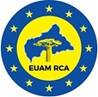 FORMULAIRE DE CANDIDATUREMission de conseil de l'Union européenne en République centrafricaine (EUAM RCA)1. DÉTAILS DE LA NOMINATION2. DONNÉES PERSONNELLES3. COORDONNÉES4. L'ÉDUCATION ET LA FORMATION PROFESSIONNELLE5. RAPPORT D'EMPLOI (par ordre chronologique inverse)6. AUTRES COMPÉTENCESC1, C2 = Compétent ; B1, B2 = Utilisateur indépendant ; A1, A2 = Utilisateur élémentaire(*) Cadre européen commun de référence pour les languesC = Utilisateur expérimenté ; B = Utilisateur indépendant ; A = Utilisateur de base ; N/A 7. MOTIVATION 8. QUESTIONS FINALES
Important!

En cas de sélection sous statut contractuel, vous serez requis de fournir des preuves documentées des déclarations effectuées ci-dessus. Toutefois, n’envoyez pas de preuve documentée jusqu’à ce que cela vous soit demandé.

Veuillez noter que le recrutement de couples et de membres de la famille est possible dans le Mission, à condition que ces personnes agissent de façon indépendante dans leur domaine de travail, c’est-à-dire qu’elles ne travaillent pas en relation hiérarchique directe; qu’elles ne travaillent pas au sein de la même unité; n’ont pas de relation professionnelle proche ou n’ayant pas de conséquence significative sur leur domaine respectif de travail.

Concernant l’Appel à Contribution, nous vous rappelons que la bonne santé mentale et physique sont des conditions générales essentielles dans la sélection pour tous les postes des Missions civiles PSDC. Les candidat(e)s doivent être en bonne santé mentale et physique, ne présentant aucun problème physique ou mental, ou de dépendance à des drogues, qui pourraient affecter leur performance dans la Zone d’Opération de la Mission. Si vous êtes sélectionné(e), avant de recevoir l’offre d’emploi ou de stage définitive, ou d’être déployé(e), il vous sera requis de certifier d’être médicalement apte pour le poste spécifique. Cela implique de se conformer avec les procédures médicales des Missions civiles PSDC, y compris un contrôle médical, qui peuvent aussi inclure, une évaluation psychologique et un contrôle anti-drogue. D’une manière similaire, un examen dentaire certifié devra être fourni, déclarant qu’aucun problème dentaire prévisible puisse subvenir. Temporairement, et tant que la pandémie COVID-19 persiste, la Mission va demander un contrôle médical approfondi prenant en compte les circonstances exceptionnelles de la crise COVID-19(*). Seuls les candidat(e)s sélectionné(e)s qui ont prouvé d’être médicalement aptes pour travailler dans la Zone des Opérations de la Mission recevront une offre définitive d’emploi ou de détachement. Une copie des résultats de l’examen médical et de la certification devront être fournis par le personnel contracté ou détaché ainsi que par les stagiaires, et envoyés au conseiller médical de la Mission avant de rejoindre la Mission. Les données médicales seront gérées de manière confidentielle et conformément à la Charte de l’UE sur les Droits Fondamentaux et à la Procédure Standard d’Opération sur la protection des données à caractère personnel.

Le EUAM RCA, traite les données personnelles sur base du Règlement (EU) 2018/1725 du Parlement Européen et du Conseil sur la protection des personnes physiques à l’égard du traitement des données à caractère personnel par les institutions. La déclaration de confidentialité est disponible sur le site Web du SEAE.
N°/titre du poste (préciser la référence de l'offre d'emploi, obligatoire)Première priorité :Deuxième priorité :Troisième priorité :Êtes-vous disposé à servir dans l'organisation pour laquelle vous postulez à un poste autre que ceux spécifiés ci-dessus ? [  ] Oui, [  ] NonPrénomNomDate de naissance  /  /     Pays de naissanceN° d'identification nationaleGenreMasculin [  ] Féminin [  ]Pays de nationalitéAutre(s) nationalité(s)Êtes-vous actuellement ou avez-vous été un agent de police ?[  ] Oui, [  ] NonRangÊtes-vous actuellement ou avez-vous été un officier militaire ?[  ] Oui, [  ] NonRangÊtes-vous un expert civil ?[  ] Oui, [  ] NonPermis de conduireCatégorie:Catégorie:Catégorie:Coordonnées (1)Adresse actuelle [x]Adresse actuelle [x]Rue :Rue :Zip/Code Postal:Ville :Comté/État/province :Pays :Telephone N°: Mobile N°: Adresse électronique :Coordonnées (2)Adresse du domicile [x]Adresse du domicile [x]Rue :Rue :Zip/Code Postal:Ville :Comté/État/province :Pays :Telephone N°: Mobile N°: Adresse électronique :Formation universitaire ou équivalentFormation universitaire ou équivalentFormation universitaire ou équivalentFréquenté (jj/mm/aaaa)Fréquenté (jj/mm/aaaa)Nom de l'institution / université, lieu et paysDiplômes/qualifications obtenus (Titre du diplôme obtenu)Cours principal/domaine d'étudesDe :A :Enseignement secondaire et/ou éducation/formation professionnelle formelleEnseignement secondaire et/ou éducation/formation professionnelle formelleEnseignement secondaire et/ou éducation/formation professionnelle formelleFréquenté (jj/mm/aaaa)Fréquenté (jj/mm/aaaa)Nom de l'institution / université, lieu et paysDiplômes/qualifications obtenus (Titre du diplôme obtenu)Cours principal/domaine d'étudesDe :A :FormationsFormationsFormationsFréquenté (jj/mm/aaaa)Fréquenté (jj/mm/aaaa)Nom de l'institution / université, lieu et paysDiplômes/qualifications obtenus (Titre du diplôme obtenu)Cours principal/domaine d'étudesDe :A :Poste actuel/le plus récent :Poste actuel/le plus récent :Poste actuel/le plus récent :Poste actuel :[ ] Oui, [ ] NonPoste actuel :[ ] Oui, [ ] NonOrganisation Lieu et paysTitre du posteDate (jj/mm/aaaa)Date (jj/mm/aaaa)Organisation Lieu et paysTitre du posteDe :A :Description des tâches et des responsabilités Description des tâches et des responsabilités Description des tâches et des responsabilités Description des tâches et des responsabilités Description des tâches et des responsabilités Nom du superviseur : E-mail :E-mail :N° de téléphone :N° de téléphone :Poste actuel/le plus récent :Poste actuel/le plus récent :Poste actuel/le plus récent :Poste actuel :[ ] Oui, [ ] NonPoste actuel :[ ] Oui, [ ] NonOrganisation Lieu et paysTitre du posteDate (jj/mm/aaaa)Date (jj/mm/aaaa)Organisation Lieu et paysTitre du posteDe :A :Description des tâches et des responsabilités Description des tâches et des responsabilités Description des tâches et des responsabilités Description des tâches et des responsabilités Description des tâches et des responsabilités Nom du superviseur : E-mail :E-mail :N° de téléphone :N° de téléphone :Poste actuel/le plus récent :Poste actuel/le plus récent :Poste actuel/le plus récent :Poste actuel :[ ] Oui, [ ] NonPoste actuel :[ ] Oui, [ ] NonOrganisation Lieu et paysTitre du posteDate (jj/mm/aaaa)Date (jj/mm/aaaa)Organisation Lieu et paysTitre du posteDe :A :Description des tâches et des responsabilités Description des tâches et des responsabilités Description des tâches et des responsabilités Description des tâches et des responsabilités Description des tâches et des responsabilités Nom du superviseur : E-mail :E-mail :N° de téléphone :N° de téléphone :Poste actuel/le plus récent :Poste actuel/le plus récent :Poste actuel/le plus récent :Poste actuel :[ ] Oui, [ ] NonPoste actuel :[ ] Oui, [ ] NonOrganisation Lieu et paysTitre du posteDate (jj/mm/aaaa)Date (jj/mm/aaaa)Organisation Lieu et paysTitre du posteDe :A :Description des tâches et des responsabilités Description des tâches et des responsabilités Description des tâches et des responsabilités Description des tâches et des responsabilités Description des tâches et des responsabilités Nom du superviseur : E-mail :E-mail :N° de téléphone :N° de téléphone :Poste actuel/le plus récent :Poste actuel/le plus récent :Poste actuel/le plus récent :Poste actuel :[ ] Oui, [ ] NonPoste actuel :[ ] Oui, [ ] NonOrganisation Lieu et paysTitre du posteDate (jj/mm/aaaa)Date (jj/mm/aaaa)Organisation Lieu et paysTitre du posteDe :A :Description des tâches et des responsabilités Description des tâches et des responsabilités Description des tâches et des responsabilités Description des tâches et des responsabilités Description des tâches et des responsabilités Nom du superviseur : E-mail :E-mail :N° de téléphone :N° de téléphone :Autres postes antérieurs et postes de moins de 6 moisAutres postes antérieurs et postes de moins de 6 moisAutres postes antérieurs et postes de moins de 6 moisAutres postes antérieurs et postes de moins de 6 moisAutres postes antérieurs et postes de moins de 6 moisOrganisation Lieu et paysTitre du posteDate (jj/mm/aaaa)Date (jj/mm/aaaa)Organisation Lieu et paysTitre du posteDe :A :Langues (niveau européen*)Langues (niveau européen*)Langue maternelle :Langue maternelle :Langue maternelle :Autres languesParlerÉcrireLire ComprendreCompétences informatiquesCompétences informatiquesCompétences informatiquesCompétences informatiquesCompétences informatiquesCompétences informatiquesTraitement de texte Navigation sur le Web Présentations Tableur Logiciel financier Gestion de projet Veuillez expliquer les raisons de votre candidature, en précisant votre profil et votre intérêt particulier pour ce poste. Ajoutez toute autre information qui pourrait être pertinente pour votre candidature, y compris toute compétence, connaissance et expérience pour lesquelles il n'y avait pas d'espace ci-dessus.Veuillez lire et répondre attentivement à toutes les questionsVeuillez lire et répondre attentivement à toutes les questionsVeuillez lire et répondre attentivement à toutes les questionsVeuillez lire et répondre attentivement à toutes les questionsDans quel délai seriez-vous disponible pour un déploiement en cas d'offre d'emploi ?Dans quel délai seriez-vous disponible pour un déploiement en cas d'offre d'emploi ?Dans quel délai seriez-vous disponible pour un déploiement en cas d'offre d'emploi ?Acceptez-vous que la Mission RCA de l'EUAM/ l'organisation à laquelle vous postulez se renseigne sur vos performances chez votre ou vos anciens employeurs ?Acceptez-vous que la Mission RCA de l'EUAM/ l'organisation à laquelle vous postulez se renseigne sur vos performances chez votre ou vos anciens employeurs ?Acceptez-vous que la Mission RCA de l'EUAM/ l'organisation à laquelle vous postulez se renseigne sur vos performances chez votre ou vos anciens employeurs ?[ ] Oui, [ ] NonÀ votre connaissance, des membres de votre famille ou des amis sont-ils candidats à cet appel à contributions ou ont-ils déjà travaillé dans le cadre de l'EUAM RCA ?À votre connaissance, des membres de votre famille ou des amis sont-ils candidats à cet appel à contributions ou ont-ils déjà travaillé dans le cadre de l'EUAM RCA ?À votre connaissance, des membres de votre famille ou des amis sont-ils candidats à cet appel à contributions ou ont-ils déjà travaillé dans le cadre de l'EUAM RCA ?[ ] Oui, [ ] NonDes détails doivent être fournis si la réponse à la dernière question est "Oui".Des détails doivent être fournis si la réponse à la dernière question est "Oui".Des détails doivent être fournis si la réponse à la dernière question est "Oui".Des détails doivent être fournis si la réponse à la dernière question est "Oui".Avez-vous déjà été condamné dans une procédure pénale ?Avez-vous déjà été condamné dans une procédure pénale ?Avez-vous déjà été condamné dans une procédure pénale ?[ ] Oui, [ ] NonAvez-vous déjà fait l'objet d'une sanction disciplinaire ?Avez-vous déjà fait l'objet d'une sanction disciplinaire ?Avez-vous déjà fait l'objet d'une sanction disciplinaire ?[ ] Oui, [ ] NonSi vous avez répondu "Oui" à l'une des questions précédentes, veuillez fournir des détailsSi vous avez répondu "Oui" à l'une des questions précédentes, veuillez fournir des détailsSi vous avez répondu "Oui" à l'une des questions précédentes, veuillez fournir des détailsSi vous avez répondu "Oui" à l'une des questions précédentes, veuillez fournir des détailsEn soumettant ce formulaire de candidature, je certifie que les déclarations que j'ai faites en réponse aux questions précédentes sont vraies, complètes et correctes au mieux de mes connaissances et de mes convictions. Je comprends que toute fausse déclaration ou omission importante faite dans le formulaire de candidature entraînera la nullité de la candidature et la résiliation ou le renvoi de la mission.En soumettant ce formulaire de candidature, je certifie que les déclarations que j'ai faites en réponse aux questions précédentes sont vraies, complètes et correctes au mieux de mes connaissances et de mes convictions. Je comprends que toute fausse déclaration ou omission importante faite dans le formulaire de candidature entraînera la nullité de la candidature et la résiliation ou le renvoi de la mission.En soumettant ce formulaire de candidature, je certifie que les déclarations que j'ai faites en réponse aux questions précédentes sont vraies, complètes et correctes au mieux de mes connaissances et de mes convictions. Je comprends que toute fausse déclaration ou omission importante faite dans le formulaire de candidature entraînera la nullité de la candidature et la résiliation ou le renvoi de la mission.Je suis d'accord : [ ] Oui, [ ] NonPlaceDateSignature (le nom complet dactylographié est suffisant)Signature (le nom complet dactylographié est suffisant)